团队确认书打印日期：2019/11/15 17:13:56甲方七里河区任家庄兰州文化旅行社七里河区任家庄兰州文化旅行社联系人何晓忠联系电话1389323353313893233533乙方甘肃旭日假期国际旅行社有限责任公司甘肃旭日假期国际旅行社有限责任公司联系人赵哲鑫联系电话1999310076719993100767团期编号HT707FJ191123AHT707FJ191123A产品名称泰风光【海天盛宴】双飞6晚7日游泰风光【海天盛宴】双飞6晚7日游泰风光【海天盛宴】双飞6晚7日游泰风光【海天盛宴】双飞6晚7日游发团日期2019-11-232019-11-23回团日期2019-11-29参团人数2(2大)2(2大)旅客名单旅客名单旅客名单旅客名单旅客名单旅客名单旅客名单旅客名单姓名拼音姓名性别出生日期证件号码签发地签发日期有效期重要提示：请仔细检查，名单一旦出错不可更改，只能退票后重买，造成损失，我社不予负责，出票名单以贵社提供的客人名单为准；具体航班时间及行程内容请参照出团通知。重要提示：请仔细检查，名单一旦出错不可更改，只能退票后重买，造成损失，我社不予负责，出票名单以贵社提供的客人名单为准；具体航班时间及行程内容请参照出团通知。重要提示：请仔细检查，名单一旦出错不可更改，只能退票后重买，造成损失，我社不予负责，出票名单以贵社提供的客人名单为准；具体航班时间及行程内容请参照出团通知。重要提示：请仔细检查，名单一旦出错不可更改，只能退票后重买，造成损失，我社不予负责，出票名单以贵社提供的客人名单为准；具体航班时间及行程内容请参照出团通知。重要提示：请仔细检查，名单一旦出错不可更改，只能退票后重买，造成损失，我社不予负责，出票名单以贵社提供的客人名单为准；具体航班时间及行程内容请参照出团通知。重要提示：请仔细检查，名单一旦出错不可更改，只能退票后重买，造成损失，我社不予负责，出票名单以贵社提供的客人名单为准；具体航班时间及行程内容请参照出团通知。重要提示：请仔细检查，名单一旦出错不可更改，只能退票后重买，造成损失，我社不予负责，出票名单以贵社提供的客人名单为准；具体航班时间及行程内容请参照出团通知。重要提示：请仔细检查，名单一旦出错不可更改，只能退票后重买，造成损失，我社不予负责，出票名单以贵社提供的客人名单为准；具体航班时间及行程内容请参照出团通知。费用明细费用明细费用明细费用明细费用明细费用明细费用明细费用明细序号项目项目数量单价小计备注备注1成人成人23090.006180.00合计总金额：陆仟壹佰捌拾元整总金额：陆仟壹佰捌拾元整总金额：陆仟壹佰捌拾元整总金额：陆仟壹佰捌拾元整6180.006180.006180.00请将款项汇入我社指定账户并传汇款凭证，如向非指定或员工个人账户等汇款，不作为团款确认，且造成的损失我社概不负责；出团前须结清所有费用！请将款项汇入我社指定账户并传汇款凭证，如向非指定或员工个人账户等汇款，不作为团款确认，且造成的损失我社概不负责；出团前须结清所有费用！请将款项汇入我社指定账户并传汇款凭证，如向非指定或员工个人账户等汇款，不作为团款确认，且造成的损失我社概不负责；出团前须结清所有费用！请将款项汇入我社指定账户并传汇款凭证，如向非指定或员工个人账户等汇款，不作为团款确认，且造成的损失我社概不负责；出团前须结清所有费用！请将款项汇入我社指定账户并传汇款凭证，如向非指定或员工个人账户等汇款，不作为团款确认，且造成的损失我社概不负责；出团前须结清所有费用！请将款项汇入我社指定账户并传汇款凭证，如向非指定或员工个人账户等汇款，不作为团款确认，且造成的损失我社概不负责；出团前须结清所有费用！请将款项汇入我社指定账户并传汇款凭证，如向非指定或员工个人账户等汇款，不作为团款确认，且造成的损失我社概不负责；出团前须结清所有费用！请将款项汇入我社指定账户并传汇款凭证，如向非指定或员工个人账户等汇款，不作为团款确认，且造成的损失我社概不负责；出团前须结清所有费用！账户信息账户信息账户信息账户信息账户信息账户信息账户信息账户信息中国工商银行兰州雁滩第一支行中国工商银行兰州雁滩第一支行中国工商银行兰州雁滩第一支行袁强袁强622208270300046435862220827030004643586222082703000464358中国建设银行东岗支行中国建设银行东岗支行中国建设银行东岗支行袁强袁强621499426001339962149942600133996214994260013399中国农业银行兰州火车站分理处中国农业银行兰州火车站分理处中国农业银行兰州火车站分理处袁强袁强622848121035630641962284812103563064196228481210356306419中国银行股份有限公司火车站支行中国银行股份有限公司火车站支行中国银行股份有限公司火车站支行袁强袁强621666850000101381062166685000010138106216668500001013810中国银行股份有限公司兰州市黄河中心支行中国银行股份有限公司兰州市黄河中心支行中国银行股份有限公司兰州市黄河中心支行甘肃旭日假期国际旅行社有限责任公司甘肃旭日假期国际旅行社有限责任公司104537306394104537306394104537306394浙商银行兰州东部支行浙商银行兰州东部支行浙商银行兰州东部支行甘肃旭日假期国际旅行社有限责任公司甘肃旭日假期国际旅行社有限责任公司821000011012010005000582100001101201000500058210000110120100050005招商银行兰州分行东口支行招商银行兰州分行东口支行招商银行兰州分行东口支行袁强袁强622609931051157862260993105115786226099310511578行程安排行程安排行程安排行程安排行程安排行程安排行程安排行程安排2019/11/23兰州——曼谷（参考航班：MU269 07:25-10:25 ​）(飞机)兰州——曼谷（参考航班：MU269 07:25-10:25 ​）(飞机)兰州——曼谷（参考航班：MU269 07:25-10:25 ​）(飞机)兰州——曼谷（参考航班：MU269 07:25-10:25 ​）(飞机)兰州——曼谷（参考航班：MU269 07:25-10:25 ​）(飞机)兰州——曼谷（参考航班：MU269 07:25-10:25 ​）(飞机)兰州——曼谷（参考航班：MU269 07:25-10:25 ​）(飞机)2019/11/23乘机前往泰国首都“天使之城”曼谷，抵达后，接机送至酒店休息。乘机前往泰国首都“天使之城”曼谷，抵达后，接机送至酒店休息。乘机前往泰国首都“天使之城”曼谷，抵达后，接机送至酒店休息。乘机前往泰国首都“天使之城”曼谷，抵达后，接机送至酒店休息。乘机前往泰国首都“天使之城”曼谷，抵达后，接机送至酒店休息。乘机前往泰国首都“天使之城”曼谷，抵达后，接机送至酒店休息。乘机前往泰国首都“天使之城”曼谷，抵达后，接机送至酒店休息。2019/11/23早餐：无；午餐：无；晚餐：无；住宿：曼谷早餐：无；午餐：无；晚餐：无；住宿：曼谷早餐：无；午餐：无；晚餐：无；住宿：曼谷早餐：无；午餐：无；晚餐：无；住宿：曼谷早餐：无；午餐：无；晚餐：无；住宿：曼谷早餐：无；午餐：无；晚餐：无；住宿：曼谷早餐：无；午餐：无；晚餐：无；住宿：曼谷2019/11/24曼谷-芭提雅：大皇宫+玉佛寺（约90分钟），水上人家（约30分钟），杜拉拉水上市场（60分钟），骑大象（10分钟），芭提雅全明星号（120分钟）。(汽车)曼谷-芭提雅：大皇宫+玉佛寺（约90分钟），水上人家（约30分钟），杜拉拉水上市场（60分钟），骑大象（10分钟），芭提雅全明星号（120分钟）。(汽车)曼谷-芭提雅：大皇宫+玉佛寺（约90分钟），水上人家（约30分钟），杜拉拉水上市场（60分钟），骑大象（10分钟），芭提雅全明星号（120分钟）。(汽车)曼谷-芭提雅：大皇宫+玉佛寺（约90分钟），水上人家（约30分钟），杜拉拉水上市场（60分钟），骑大象（10分钟），芭提雅全明星号（120分钟）。(汽车)曼谷-芭提雅：大皇宫+玉佛寺（约90分钟），水上人家（约30分钟），杜拉拉水上市场（60分钟），骑大象（10分钟），芭提雅全明星号（120分钟）。(汽车)曼谷-芭提雅：大皇宫+玉佛寺（约90分钟），水上人家（约30分钟），杜拉拉水上市场（60分钟），骑大象（10分钟），芭提雅全明星号（120分钟）。(汽车)曼谷-芭提雅：大皇宫+玉佛寺（约90分钟），水上人家（约30分钟），杜拉拉水上市场（60分钟），骑大象（10分钟），芭提雅全明星号（120分钟）。(汽车)2019/11/24【曼谷BUS芭提雅】距离150公里，约2小时车程；【大皇宫】泰国最具标志性的景点，是泰王朝历代君主的居所，是初次来泰游客必去的景点。【玉佛寺】由整块翡翠所雕刻而成的国宝玉佛，每到换季时节，国王都亲自为玉佛更衣，以保国泰民安。【水上人家】乘船游湄南河，看曼谷最古朴原始的水上市场，体验一次做曼谷人的奇妙感觉！【杜拉拉水上市场】以泰式风格建筑建于迂回河道之上的水上市场，汇集来自泰国四方风物特产及美食。【骑象体验】轻松体验泰国生态之旅又一特色，感受热带丛林气息。【芭提雅“全明星”号】2019年全新投入的芭提雅星级游船，唯一获准在芭提雅湾巡航的夜间娱乐游船，提供泰国最具特色的人妖表演，所有佳丽均为历届蒂芙尼人妖选美的入选美女。同时提供特色船餐，可享受芭提雅美食美景。温馨提示:大皇宫、寺庙等皇家及佛教景点，参观者不可以穿短裤、短裙、紧身裤，可以穿紧身衣但是不可以穿在外面，旅客穿的裤子长度必须要盖过旅客的小腿肚。同时不可以穿无袖的上衣、背心和透明的衬衫，上半身的着装不能露出肩膀和肚脐。穿着的上衣的袖子不能像上卷起，同时不可以穿露出脚踝或者脚后跟的鞋子。如果你的着装不符合要求，则会被工作人员拒绝进入参观。【曼谷BUS芭提雅】距离150公里，约2小时车程；【大皇宫】泰国最具标志性的景点，是泰王朝历代君主的居所，是初次来泰游客必去的景点。【玉佛寺】由整块翡翠所雕刻而成的国宝玉佛，每到换季时节，国王都亲自为玉佛更衣，以保国泰民安。【水上人家】乘船游湄南河，看曼谷最古朴原始的水上市场，体验一次做曼谷人的奇妙感觉！【杜拉拉水上市场】以泰式风格建筑建于迂回河道之上的水上市场，汇集来自泰国四方风物特产及美食。【骑象体验】轻松体验泰国生态之旅又一特色，感受热带丛林气息。【芭提雅“全明星”号】2019年全新投入的芭提雅星级游船，唯一获准在芭提雅湾巡航的夜间娱乐游船，提供泰国最具特色的人妖表演，所有佳丽均为历届蒂芙尼人妖选美的入选美女。同时提供特色船餐，可享受芭提雅美食美景。温馨提示:大皇宫、寺庙等皇家及佛教景点，参观者不可以穿短裤、短裙、紧身裤，可以穿紧身衣但是不可以穿在外面，旅客穿的裤子长度必须要盖过旅客的小腿肚。同时不可以穿无袖的上衣、背心和透明的衬衫，上半身的着装不能露出肩膀和肚脐。穿着的上衣的袖子不能像上卷起，同时不可以穿露出脚踝或者脚后跟的鞋子。如果你的着装不符合要求，则会被工作人员拒绝进入参观。【曼谷BUS芭提雅】距离150公里，约2小时车程；【大皇宫】泰国最具标志性的景点，是泰王朝历代君主的居所，是初次来泰游客必去的景点。【玉佛寺】由整块翡翠所雕刻而成的国宝玉佛，每到换季时节，国王都亲自为玉佛更衣，以保国泰民安。【水上人家】乘船游湄南河，看曼谷最古朴原始的水上市场，体验一次做曼谷人的奇妙感觉！【杜拉拉水上市场】以泰式风格建筑建于迂回河道之上的水上市场，汇集来自泰国四方风物特产及美食。【骑象体验】轻松体验泰国生态之旅又一特色，感受热带丛林气息。【芭提雅“全明星”号】2019年全新投入的芭提雅星级游船，唯一获准在芭提雅湾巡航的夜间娱乐游船，提供泰国最具特色的人妖表演，所有佳丽均为历届蒂芙尼人妖选美的入选美女。同时提供特色船餐，可享受芭提雅美食美景。温馨提示:大皇宫、寺庙等皇家及佛教景点，参观者不可以穿短裤、短裙、紧身裤，可以穿紧身衣但是不可以穿在外面，旅客穿的裤子长度必须要盖过旅客的小腿肚。同时不可以穿无袖的上衣、背心和透明的衬衫，上半身的着装不能露出肩膀和肚脐。穿着的上衣的袖子不能像上卷起，同时不可以穿露出脚踝或者脚后跟的鞋子。如果你的着装不符合要求，则会被工作人员拒绝进入参观。【曼谷BUS芭提雅】距离150公里，约2小时车程；【大皇宫】泰国最具标志性的景点，是泰王朝历代君主的居所，是初次来泰游客必去的景点。【玉佛寺】由整块翡翠所雕刻而成的国宝玉佛，每到换季时节，国王都亲自为玉佛更衣，以保国泰民安。【水上人家】乘船游湄南河，看曼谷最古朴原始的水上市场，体验一次做曼谷人的奇妙感觉！【杜拉拉水上市场】以泰式风格建筑建于迂回河道之上的水上市场，汇集来自泰国四方风物特产及美食。【骑象体验】轻松体验泰国生态之旅又一特色，感受热带丛林气息。【芭提雅“全明星”号】2019年全新投入的芭提雅星级游船，唯一获准在芭提雅湾巡航的夜间娱乐游船，提供泰国最具特色的人妖表演，所有佳丽均为历届蒂芙尼人妖选美的入选美女。同时提供特色船餐，可享受芭提雅美食美景。温馨提示:大皇宫、寺庙等皇家及佛教景点，参观者不可以穿短裤、短裙、紧身裤，可以穿紧身衣但是不可以穿在外面，旅客穿的裤子长度必须要盖过旅客的小腿肚。同时不可以穿无袖的上衣、背心和透明的衬衫，上半身的着装不能露出肩膀和肚脐。穿着的上衣的袖子不能像上卷起，同时不可以穿露出脚踝或者脚后跟的鞋子。如果你的着装不符合要求，则会被工作人员拒绝进入参观。【曼谷BUS芭提雅】距离150公里，约2小时车程；【大皇宫】泰国最具标志性的景点，是泰王朝历代君主的居所，是初次来泰游客必去的景点。【玉佛寺】由整块翡翠所雕刻而成的国宝玉佛，每到换季时节，国王都亲自为玉佛更衣，以保国泰民安。【水上人家】乘船游湄南河，看曼谷最古朴原始的水上市场，体验一次做曼谷人的奇妙感觉！【杜拉拉水上市场】以泰式风格建筑建于迂回河道之上的水上市场，汇集来自泰国四方风物特产及美食。【骑象体验】轻松体验泰国生态之旅又一特色，感受热带丛林气息。【芭提雅“全明星”号】2019年全新投入的芭提雅星级游船，唯一获准在芭提雅湾巡航的夜间娱乐游船，提供泰国最具特色的人妖表演，所有佳丽均为历届蒂芙尼人妖选美的入选美女。同时提供特色船餐，可享受芭提雅美食美景。温馨提示:大皇宫、寺庙等皇家及佛教景点，参观者不可以穿短裤、短裙、紧身裤，可以穿紧身衣但是不可以穿在外面，旅客穿的裤子长度必须要盖过旅客的小腿肚。同时不可以穿无袖的上衣、背心和透明的衬衫，上半身的着装不能露出肩膀和肚脐。穿着的上衣的袖子不能像上卷起，同时不可以穿露出脚踝或者脚后跟的鞋子。如果你的着装不符合要求，则会被工作人员拒绝进入参观。【曼谷BUS芭提雅】距离150公里，约2小时车程；【大皇宫】泰国最具标志性的景点，是泰王朝历代君主的居所，是初次来泰游客必去的景点。【玉佛寺】由整块翡翠所雕刻而成的国宝玉佛，每到换季时节，国王都亲自为玉佛更衣，以保国泰民安。【水上人家】乘船游湄南河，看曼谷最古朴原始的水上市场，体验一次做曼谷人的奇妙感觉！【杜拉拉水上市场】以泰式风格建筑建于迂回河道之上的水上市场，汇集来自泰国四方风物特产及美食。【骑象体验】轻松体验泰国生态之旅又一特色，感受热带丛林气息。【芭提雅“全明星”号】2019年全新投入的芭提雅星级游船，唯一获准在芭提雅湾巡航的夜间娱乐游船，提供泰国最具特色的人妖表演，所有佳丽均为历届蒂芙尼人妖选美的入选美女。同时提供特色船餐，可享受芭提雅美食美景。温馨提示:大皇宫、寺庙等皇家及佛教景点，参观者不可以穿短裤、短裙、紧身裤，可以穿紧身衣但是不可以穿在外面，旅客穿的裤子长度必须要盖过旅客的小腿肚。同时不可以穿无袖的上衣、背心和透明的衬衫，上半身的着装不能露出肩膀和肚脐。穿着的上衣的袖子不能像上卷起，同时不可以穿露出脚踝或者脚后跟的鞋子。如果你的着装不符合要求，则会被工作人员拒绝进入参观。【曼谷BUS芭提雅】距离150公里，约2小时车程；【大皇宫】泰国最具标志性的景点，是泰王朝历代君主的居所，是初次来泰游客必去的景点。【玉佛寺】由整块翡翠所雕刻而成的国宝玉佛，每到换季时节，国王都亲自为玉佛更衣，以保国泰民安。【水上人家】乘船游湄南河，看曼谷最古朴原始的水上市场，体验一次做曼谷人的奇妙感觉！【杜拉拉水上市场】以泰式风格建筑建于迂回河道之上的水上市场，汇集来自泰国四方风物特产及美食。【骑象体验】轻松体验泰国生态之旅又一特色，感受热带丛林气息。【芭提雅“全明星”号】2019年全新投入的芭提雅星级游船，唯一获准在芭提雅湾巡航的夜间娱乐游船，提供泰国最具特色的人妖表演，所有佳丽均为历届蒂芙尼人妖选美的入选美女。同时提供特色船餐，可享受芭提雅美食美景。温馨提示:大皇宫、寺庙等皇家及佛教景点，参观者不可以穿短裤、短裙、紧身裤，可以穿紧身衣但是不可以穿在外面，旅客穿的裤子长度必须要盖过旅客的小腿肚。同时不可以穿无袖的上衣、背心和透明的衬衫，上半身的着装不能露出肩膀和肚脐。穿着的上衣的袖子不能像上卷起，同时不可以穿露出脚踝或者脚后跟的鞋子。如果你的着装不符合要求，则会被工作人员拒绝进入参观。2019/11/24早餐：酒店自助；午餐：金皇宫自助餐；晚餐：“全明星号”特色自助船餐；住宿：芭提雅早餐：酒店自助；午餐：金皇宫自助餐；晚餐：“全明星号”特色自助船餐；住宿：芭提雅早餐：酒店自助；午餐：金皇宫自助餐；晚餐：“全明星号”特色自助船餐；住宿：芭提雅早餐：酒店自助；午餐：金皇宫自助餐；晚餐：“全明星号”特色自助船餐；住宿：芭提雅早餐：酒店自助；午餐：金皇宫自助餐；晚餐：“全明星号”特色自助船餐；住宿：芭提雅早餐：酒店自助；午餐：金皇宫自助餐；晚餐：“全明星号”特色自助船餐；住宿：芭提雅早餐：酒店自助；午餐：金皇宫自助餐；晚餐：“全明星号”特色自助船餐；住宿：芭提雅2019/11/25早餐后乘船前往国家海洋公园--罗勇沙美岛出海（约3小时），芭提雅步行街（约60分钟），三合一夜秀表演（约60分钟）。(汽车)早餐后乘船前往国家海洋公园--罗勇沙美岛出海（约3小时），芭提雅步行街（约60分钟），三合一夜秀表演（约60分钟）。(汽车)早餐后乘船前往国家海洋公园--罗勇沙美岛出海（约3小时），芭提雅步行街（约60分钟），三合一夜秀表演（约60分钟）。(汽车)早餐后乘船前往国家海洋公园--罗勇沙美岛出海（约3小时），芭提雅步行街（约60分钟），三合一夜秀表演（约60分钟）。(汽车)早餐后乘船前往国家海洋公园--罗勇沙美岛出海（约3小时），芭提雅步行街（约60分钟），三合一夜秀表演（约60分钟）。(汽车)早餐后乘船前往国家海洋公园--罗勇沙美岛出海（约3小时），芭提雅步行街（约60分钟），三合一夜秀表演（约60分钟）。(汽车)早餐后乘船前往国家海洋公园--罗勇沙美岛出海（约3小时），芭提雅步行街（约60分钟），三合一夜秀表演（约60分钟）。(汽车)2019/11/25【沙美岛】泰国国家海洋公园，良好的气候是沙美岛最吸引人的地方，可全年享受风浪板、浮潜滑水等水上运动，吸引着来自世界各地的游客。面积不过5平方公里的沙美岛，却可以为到访的游客提供曼谷最近的最佳海岛度假安排，东岸的沙滩让你可以尽享亲海乐趣，西岸的落日则可以满足旅行者最浪漫的理想假期。【芭提雅步行酒吧街】夜晚的芭提雅步行街遍布热闹的酒吧、热腾的小吃、悠闲的泰式按摩SPA、招揽顾客的男男女女、不同招牌表演的夜店，让你感受芭提雅缤纷喧闹的夜晚！【三合一夜秀表演】 情色之都，艳遇海滨的必到之地；温馨提示：1）出海着装。短衣短裤、拖鞋、太阳伞或帽子。做好防晒工作。2）搭乘快艇。依序上下，听从工作人员指挥。穿着救生衣，坐稳且不要随意走动。年长的游客，请勿坐颠簸的船头，避免意外受伤。3）水上活动。选择值得信赖的水上活动商户，同时戏水请勿超越安全警戒线。【沙美岛】泰国国家海洋公园，良好的气候是沙美岛最吸引人的地方，可全年享受风浪板、浮潜滑水等水上运动，吸引着来自世界各地的游客。面积不过5平方公里的沙美岛，却可以为到访的游客提供曼谷最近的最佳海岛度假安排，东岸的沙滩让你可以尽享亲海乐趣，西岸的落日则可以满足旅行者最浪漫的理想假期。【芭提雅步行酒吧街】夜晚的芭提雅步行街遍布热闹的酒吧、热腾的小吃、悠闲的泰式按摩SPA、招揽顾客的男男女女、不同招牌表演的夜店，让你感受芭提雅缤纷喧闹的夜晚！【三合一夜秀表演】 情色之都，艳遇海滨的必到之地；温馨提示：1）出海着装。短衣短裤、拖鞋、太阳伞或帽子。做好防晒工作。2）搭乘快艇。依序上下，听从工作人员指挥。穿着救生衣，坐稳且不要随意走动。年长的游客，请勿坐颠簸的船头，避免意外受伤。3）水上活动。选择值得信赖的水上活动商户，同时戏水请勿超越安全警戒线。【沙美岛】泰国国家海洋公园，良好的气候是沙美岛最吸引人的地方，可全年享受风浪板、浮潜滑水等水上运动，吸引着来自世界各地的游客。面积不过5平方公里的沙美岛，却可以为到访的游客提供曼谷最近的最佳海岛度假安排，东岸的沙滩让你可以尽享亲海乐趣，西岸的落日则可以满足旅行者最浪漫的理想假期。【芭提雅步行酒吧街】夜晚的芭提雅步行街遍布热闹的酒吧、热腾的小吃、悠闲的泰式按摩SPA、招揽顾客的男男女女、不同招牌表演的夜店，让你感受芭提雅缤纷喧闹的夜晚！【三合一夜秀表演】 情色之都，艳遇海滨的必到之地；温馨提示：1）出海着装。短衣短裤、拖鞋、太阳伞或帽子。做好防晒工作。2）搭乘快艇。依序上下，听从工作人员指挥。穿着救生衣，坐稳且不要随意走动。年长的游客，请勿坐颠簸的船头，避免意外受伤。3）水上活动。选择值得信赖的水上活动商户，同时戏水请勿超越安全警戒线。【沙美岛】泰国国家海洋公园，良好的气候是沙美岛最吸引人的地方，可全年享受风浪板、浮潜滑水等水上运动，吸引着来自世界各地的游客。面积不过5平方公里的沙美岛，却可以为到访的游客提供曼谷最近的最佳海岛度假安排，东岸的沙滩让你可以尽享亲海乐趣，西岸的落日则可以满足旅行者最浪漫的理想假期。【芭提雅步行酒吧街】夜晚的芭提雅步行街遍布热闹的酒吧、热腾的小吃、悠闲的泰式按摩SPA、招揽顾客的男男女女、不同招牌表演的夜店，让你感受芭提雅缤纷喧闹的夜晚！【三合一夜秀表演】 情色之都，艳遇海滨的必到之地；温馨提示：1）出海着装。短衣短裤、拖鞋、太阳伞或帽子。做好防晒工作。2）搭乘快艇。依序上下，听从工作人员指挥。穿着救生衣，坐稳且不要随意走动。年长的游客，请勿坐颠簸的船头，避免意外受伤。3）水上活动。选择值得信赖的水上活动商户，同时戏水请勿超越安全警戒线。【沙美岛】泰国国家海洋公园，良好的气候是沙美岛最吸引人的地方，可全年享受风浪板、浮潜滑水等水上运动，吸引着来自世界各地的游客。面积不过5平方公里的沙美岛，却可以为到访的游客提供曼谷最近的最佳海岛度假安排，东岸的沙滩让你可以尽享亲海乐趣，西岸的落日则可以满足旅行者最浪漫的理想假期。【芭提雅步行酒吧街】夜晚的芭提雅步行街遍布热闹的酒吧、热腾的小吃、悠闲的泰式按摩SPA、招揽顾客的男男女女、不同招牌表演的夜店，让你感受芭提雅缤纷喧闹的夜晚！【三合一夜秀表演】 情色之都，艳遇海滨的必到之地；温馨提示：1）出海着装。短衣短裤、拖鞋、太阳伞或帽子。做好防晒工作。2）搭乘快艇。依序上下，听从工作人员指挥。穿着救生衣，坐稳且不要随意走动。年长的游客，请勿坐颠簸的船头，避免意外受伤。3）水上活动。选择值得信赖的水上活动商户，同时戏水请勿超越安全警戒线。【沙美岛】泰国国家海洋公园，良好的气候是沙美岛最吸引人的地方，可全年享受风浪板、浮潜滑水等水上运动，吸引着来自世界各地的游客。面积不过5平方公里的沙美岛，却可以为到访的游客提供曼谷最近的最佳海岛度假安排，东岸的沙滩让你可以尽享亲海乐趣，西岸的落日则可以满足旅行者最浪漫的理想假期。【芭提雅步行酒吧街】夜晚的芭提雅步行街遍布热闹的酒吧、热腾的小吃、悠闲的泰式按摩SPA、招揽顾客的男男女女、不同招牌表演的夜店，让你感受芭提雅缤纷喧闹的夜晚！【三合一夜秀表演】 情色之都，艳遇海滨的必到之地；温馨提示：1）出海着装。短衣短裤、拖鞋、太阳伞或帽子。做好防晒工作。2）搭乘快艇。依序上下，听从工作人员指挥。穿着救生衣，坐稳且不要随意走动。年长的游客，请勿坐颠簸的船头，避免意外受伤。3）水上活动。选择值得信赖的水上活动商户，同时戏水请勿超越安全警戒线。【沙美岛】泰国国家海洋公园，良好的气候是沙美岛最吸引人的地方，可全年享受风浪板、浮潜滑水等水上运动，吸引着来自世界各地的游客。面积不过5平方公里的沙美岛，却可以为到访的游客提供曼谷最近的最佳海岛度假安排，东岸的沙滩让你可以尽享亲海乐趣，西岸的落日则可以满足旅行者最浪漫的理想假期。【芭提雅步行酒吧街】夜晚的芭提雅步行街遍布热闹的酒吧、热腾的小吃、悠闲的泰式按摩SPA、招揽顾客的男男女女、不同招牌表演的夜店，让你感受芭提雅缤纷喧闹的夜晚！【三合一夜秀表演】 情色之都，艳遇海滨的必到之地；温馨提示：1）出海着装。短衣短裤、拖鞋、太阳伞或帽子。做好防晒工作。2）搭乘快艇。依序上下，听从工作人员指挥。穿着救生衣，坐稳且不要随意走动。年长的游客，请勿坐颠簸的船头，避免意外受伤。3）水上活动。选择值得信赖的水上活动商户，同时戏水请勿超越安全警戒线。2019/11/25早餐：酒店内自助餐；午餐：沙美岛上简餐；晚餐：泰式将军大虾面；住宿：芭提雅早餐：酒店内自助餐；午餐：沙美岛上简餐；晚餐：泰式将军大虾面；住宿：芭提雅早餐：酒店内自助餐；午餐：沙美岛上简餐；晚餐：泰式将军大虾面；住宿：芭提雅早餐：酒店内自助餐；午餐：沙美岛上简餐；晚餐：泰式将军大虾面；住宿：芭提雅早餐：酒店内自助餐；午餐：沙美岛上简餐；晚餐：泰式将军大虾面；住宿：芭提雅早餐：酒店内自助餐；午餐：沙美岛上简餐；晚餐：泰式将军大虾面；住宿：芭提雅早餐：酒店内自助餐；午餐：沙美岛上简餐；晚餐：泰式将军大虾面；住宿：芭提雅2019/11/26神殿寺（60分钟），宝石画廊（约90分钟），乳胶及土特产中心（60分钟），富贵黄金屋（60分钟），水果园（水果为时令作物，所品尝样式以果园提供为准）(汽车)神殿寺（60分钟），宝石画廊（约90分钟），乳胶及土特产中心（60分钟），富贵黄金屋（60分钟），水果园（水果为时令作物，所品尝样式以果园提供为准）(汽车)神殿寺（60分钟），宝石画廊（约90分钟），乳胶及土特产中心（60分钟），富贵黄金屋（60分钟），水果园（水果为时令作物，所品尝样式以果园提供为准）(汽车)神殿寺（60分钟），宝石画廊（约90分钟），乳胶及土特产中心（60分钟），富贵黄金屋（60分钟），水果园（水果为时令作物，所品尝样式以果园提供为准）(汽车)神殿寺（60分钟），宝石画廊（约90分钟），乳胶及土特产中心（60分钟），富贵黄金屋（60分钟），水果园（水果为时令作物，所品尝样式以果园提供为准）(汽车)神殿寺（60分钟），宝石画廊（约90分钟），乳胶及土特产中心（60分钟），富贵黄金屋（60分钟），水果园（水果为时令作物，所品尝样式以果园提供为准）(汽车)神殿寺（60分钟），宝石画廊（约90分钟），乳胶及土特产中心（60分钟），富贵黄金屋（60分钟），水果园（水果为时令作物，所品尝样式以果园提供为准）(汽车)2019/11/26神殿寺（60分钟），宝石画廊（约90分钟），乳胶及土特产中心（60分钟），富贵黄金屋（60分钟），水果园（水果为时令作物，所品尝样式以果园提供为准）【神殿寺】这里曾出过两次僧王，寺内供奉有高僧舍利子及一尊四面佛，十分灵验，香火鼎盛。【宝石画廊】泰国作为世界主要珠宝产地，应归功于品质卓越的原材料和艺人的超群技艺，从而铸就了世界最大的珠宝中心。【乳胶土特产中心】泰国是世界主要的橡胶产地，乳胶制品也就自然成为了特产，泰国的乳胶枕头、床垫等制品对睡眠具有良好的帮助作用，也是馈赠亲友的好礼；【富贵黄金屋】富贵黄金屋是泰国华裔富商正大集团董事长谢国民花重金14亿泰铢建造的一个真正富丽堂皇的私家庄园，黄金屋临海而建，其格调气派非凡，精工细琢的雕刻随处可见，五彩宝石镶嵌的艺术品多得让人惊诧。泰国人以此为自豪，把首富的庄园用来供人们观赏。这里也是《流星花园》拍摄取景场地。【水果园】占地数百亩的芭提雅热带水果园，遍植各种热带水果，水果之后-山竹、水果之王-榴莲、葡萄、椰青、火龙果。你不仅可以看，更可以大快朵颐，吃不停口。（水果为时令作物，所品尝样式以果园提供为准）神殿寺（60分钟），宝石画廊（约90分钟），乳胶及土特产中心（60分钟），富贵黄金屋（60分钟），水果园（水果为时令作物，所品尝样式以果园提供为准）【神殿寺】这里曾出过两次僧王，寺内供奉有高僧舍利子及一尊四面佛，十分灵验，香火鼎盛。【宝石画廊】泰国作为世界主要珠宝产地，应归功于品质卓越的原材料和艺人的超群技艺，从而铸就了世界最大的珠宝中心。【乳胶土特产中心】泰国是世界主要的橡胶产地，乳胶制品也就自然成为了特产，泰国的乳胶枕头、床垫等制品对睡眠具有良好的帮助作用，也是馈赠亲友的好礼；【富贵黄金屋】富贵黄金屋是泰国华裔富商正大集团董事长谢国民花重金14亿泰铢建造的一个真正富丽堂皇的私家庄园，黄金屋临海而建，其格调气派非凡，精工细琢的雕刻随处可见，五彩宝石镶嵌的艺术品多得让人惊诧。泰国人以此为自豪，把首富的庄园用来供人们观赏。这里也是《流星花园》拍摄取景场地。【水果园】占地数百亩的芭提雅热带水果园，遍植各种热带水果，水果之后-山竹、水果之王-榴莲、葡萄、椰青、火龙果。你不仅可以看，更可以大快朵颐，吃不停口。（水果为时令作物，所品尝样式以果园提供为准）神殿寺（60分钟），宝石画廊（约90分钟），乳胶及土特产中心（60分钟），富贵黄金屋（60分钟），水果园（水果为时令作物，所品尝样式以果园提供为准）【神殿寺】这里曾出过两次僧王，寺内供奉有高僧舍利子及一尊四面佛，十分灵验，香火鼎盛。【宝石画廊】泰国作为世界主要珠宝产地，应归功于品质卓越的原材料和艺人的超群技艺，从而铸就了世界最大的珠宝中心。【乳胶土特产中心】泰国是世界主要的橡胶产地，乳胶制品也就自然成为了特产，泰国的乳胶枕头、床垫等制品对睡眠具有良好的帮助作用，也是馈赠亲友的好礼；【富贵黄金屋】富贵黄金屋是泰国华裔富商正大集团董事长谢国民花重金14亿泰铢建造的一个真正富丽堂皇的私家庄园，黄金屋临海而建，其格调气派非凡，精工细琢的雕刻随处可见，五彩宝石镶嵌的艺术品多得让人惊诧。泰国人以此为自豪，把首富的庄园用来供人们观赏。这里也是《流星花园》拍摄取景场地。【水果园】占地数百亩的芭提雅热带水果园，遍植各种热带水果，水果之后-山竹、水果之王-榴莲、葡萄、椰青、火龙果。你不仅可以看，更可以大快朵颐，吃不停口。（水果为时令作物，所品尝样式以果园提供为准）神殿寺（60分钟），宝石画廊（约90分钟），乳胶及土特产中心（60分钟），富贵黄金屋（60分钟），水果园（水果为时令作物，所品尝样式以果园提供为准）【神殿寺】这里曾出过两次僧王，寺内供奉有高僧舍利子及一尊四面佛，十分灵验，香火鼎盛。【宝石画廊】泰国作为世界主要珠宝产地，应归功于品质卓越的原材料和艺人的超群技艺，从而铸就了世界最大的珠宝中心。【乳胶土特产中心】泰国是世界主要的橡胶产地，乳胶制品也就自然成为了特产，泰国的乳胶枕头、床垫等制品对睡眠具有良好的帮助作用，也是馈赠亲友的好礼；【富贵黄金屋】富贵黄金屋是泰国华裔富商正大集团董事长谢国民花重金14亿泰铢建造的一个真正富丽堂皇的私家庄园，黄金屋临海而建，其格调气派非凡，精工细琢的雕刻随处可见，五彩宝石镶嵌的艺术品多得让人惊诧。泰国人以此为自豪，把首富的庄园用来供人们观赏。这里也是《流星花园》拍摄取景场地。【水果园】占地数百亩的芭提雅热带水果园，遍植各种热带水果，水果之后-山竹、水果之王-榴莲、葡萄、椰青、火龙果。你不仅可以看，更可以大快朵颐，吃不停口。（水果为时令作物，所品尝样式以果园提供为准）神殿寺（60分钟），宝石画廊（约90分钟），乳胶及土特产中心（60分钟），富贵黄金屋（60分钟），水果园（水果为时令作物，所品尝样式以果园提供为准）【神殿寺】这里曾出过两次僧王，寺内供奉有高僧舍利子及一尊四面佛，十分灵验，香火鼎盛。【宝石画廊】泰国作为世界主要珠宝产地，应归功于品质卓越的原材料和艺人的超群技艺，从而铸就了世界最大的珠宝中心。【乳胶土特产中心】泰国是世界主要的橡胶产地，乳胶制品也就自然成为了特产，泰国的乳胶枕头、床垫等制品对睡眠具有良好的帮助作用，也是馈赠亲友的好礼；【富贵黄金屋】富贵黄金屋是泰国华裔富商正大集团董事长谢国民花重金14亿泰铢建造的一个真正富丽堂皇的私家庄园，黄金屋临海而建，其格调气派非凡，精工细琢的雕刻随处可见，五彩宝石镶嵌的艺术品多得让人惊诧。泰国人以此为自豪，把首富的庄园用来供人们观赏。这里也是《流星花园》拍摄取景场地。【水果园】占地数百亩的芭提雅热带水果园，遍植各种热带水果，水果之后-山竹、水果之王-榴莲、葡萄、椰青、火龙果。你不仅可以看，更可以大快朵颐，吃不停口。（水果为时令作物，所品尝样式以果园提供为准）神殿寺（60分钟），宝石画廊（约90分钟），乳胶及土特产中心（60分钟），富贵黄金屋（60分钟），水果园（水果为时令作物，所品尝样式以果园提供为准）【神殿寺】这里曾出过两次僧王，寺内供奉有高僧舍利子及一尊四面佛，十分灵验，香火鼎盛。【宝石画廊】泰国作为世界主要珠宝产地，应归功于品质卓越的原材料和艺人的超群技艺，从而铸就了世界最大的珠宝中心。【乳胶土特产中心】泰国是世界主要的橡胶产地，乳胶制品也就自然成为了特产，泰国的乳胶枕头、床垫等制品对睡眠具有良好的帮助作用，也是馈赠亲友的好礼；【富贵黄金屋】富贵黄金屋是泰国华裔富商正大集团董事长谢国民花重金14亿泰铢建造的一个真正富丽堂皇的私家庄园，黄金屋临海而建，其格调气派非凡，精工细琢的雕刻随处可见，五彩宝石镶嵌的艺术品多得让人惊诧。泰国人以此为自豪，把首富的庄园用来供人们观赏。这里也是《流星花园》拍摄取景场地。【水果园】占地数百亩的芭提雅热带水果园，遍植各种热带水果，水果之后-山竹、水果之王-榴莲、葡萄、椰青、火龙果。你不仅可以看，更可以大快朵颐，吃不停口。（水果为时令作物，所品尝样式以果园提供为准）神殿寺（60分钟），宝石画廊（约90分钟），乳胶及土特产中心（60分钟），富贵黄金屋（60分钟），水果园（水果为时令作物，所品尝样式以果园提供为准）【神殿寺】这里曾出过两次僧王，寺内供奉有高僧舍利子及一尊四面佛，十分灵验，香火鼎盛。【宝石画廊】泰国作为世界主要珠宝产地，应归功于品质卓越的原材料和艺人的超群技艺，从而铸就了世界最大的珠宝中心。【乳胶土特产中心】泰国是世界主要的橡胶产地，乳胶制品也就自然成为了特产，泰国的乳胶枕头、床垫等制品对睡眠具有良好的帮助作用，也是馈赠亲友的好礼；【富贵黄金屋】富贵黄金屋是泰国华裔富商正大集团董事长谢国民花重金14亿泰铢建造的一个真正富丽堂皇的私家庄园，黄金屋临海而建，其格调气派非凡，精工细琢的雕刻随处可见，五彩宝石镶嵌的艺术品多得让人惊诧。泰国人以此为自豪，把首富的庄园用来供人们观赏。这里也是《流星花园》拍摄取景场地。【水果园】占地数百亩的芭提雅热带水果园，遍植各种热带水果，水果之后-山竹、水果之王-榴莲、葡萄、椰青、火龙果。你不仅可以看，更可以大快朵颐，吃不停口。（水果为时令作物，所品尝样式以果园提供为准）2019/11/26早餐：酒店内自助餐；午餐：富贵黄金屋自助餐；晚餐：泰式风味餐；住宿：芭提雅早餐：酒店内自助餐；午餐：富贵黄金屋自助餐；晚餐：泰式风味餐；住宿：芭提雅早餐：酒店内自助餐；午餐：富贵黄金屋自助餐；晚餐：泰式风味餐；住宿：芭提雅早餐：酒店内自助餐；午餐：富贵黄金屋自助餐；晚餐：泰式风味餐；住宿：芭提雅早餐：酒店内自助餐；午餐：富贵黄金屋自助餐；晚餐：泰式风味餐；住宿：芭提雅早餐：酒店内自助餐；午餐：富贵黄金屋自助餐；晚餐：泰式风味餐；住宿：芭提雅早餐：酒店内自助餐；午餐：富贵黄金屋自助餐；晚餐：泰式风味餐；住宿：芭提雅2019/11/27芭提雅-曼谷：珠宝中心（约60分钟），KingPower（约60分钟），网红火车夜市（60分钟）,特别【赠送】泰式按摩(汽车)芭提雅-曼谷：珠宝中心（约60分钟），KingPower（约60分钟），网红火车夜市（60分钟）,特别【赠送】泰式按摩(汽车)芭提雅-曼谷：珠宝中心（约60分钟），KingPower（约60分钟），网红火车夜市（60分钟）,特别【赠送】泰式按摩(汽车)芭提雅-曼谷：珠宝中心（约60分钟），KingPower（约60分钟），网红火车夜市（60分钟）,特别【赠送】泰式按摩(汽车)芭提雅-曼谷：珠宝中心（约60分钟），KingPower（约60分钟），网红火车夜市（60分钟）,特别【赠送】泰式按摩(汽车)芭提雅-曼谷：珠宝中心（约60分钟），KingPower（约60分钟），网红火车夜市（60分钟）,特别【赠送】泰式按摩(汽车)芭提雅-曼谷：珠宝中心（约60分钟），KingPower（约60分钟），网红火车夜市（60分钟）,特别【赠送】泰式按摩(汽车)2019/11/27【珠宝中心】泰国是世界上红蓝宝石的主要产地之一，尤其以鸽血红宝石以净度高、成色好最为有名，是送给心爱的她最好的礼物；【赠送泰式按摩】（12岁以下小童不适宜）“马杀鸡”是来泰国必须体验的项目之一，否则会留下遗憾哦【KINGPOWER国际免税城】汇集了GUCCI、巴黎欧莱雅等世界知名时尚品牌的免税专卖店；【网红火车夜市】集合美食购物旅游酒吧于一体的超大夜市，一半是饕餮的泰式美食及热闹酒吧，一半是可尽享淘货乐趣的实用商品、手信。因位于市中心，交通便捷，是当地人及游客都热爱的好去处。【珠宝中心】泰国是世界上红蓝宝石的主要产地之一，尤其以鸽血红宝石以净度高、成色好最为有名，是送给心爱的她最好的礼物；【赠送泰式按摩】（12岁以下小童不适宜）“马杀鸡”是来泰国必须体验的项目之一，否则会留下遗憾哦【KINGPOWER国际免税城】汇集了GUCCI、巴黎欧莱雅等世界知名时尚品牌的免税专卖店；【网红火车夜市】集合美食购物旅游酒吧于一体的超大夜市，一半是饕餮的泰式美食及热闹酒吧，一半是可尽享淘货乐趣的实用商品、手信。因位于市中心，交通便捷，是当地人及游客都热爱的好去处。【珠宝中心】泰国是世界上红蓝宝石的主要产地之一，尤其以鸽血红宝石以净度高、成色好最为有名，是送给心爱的她最好的礼物；【赠送泰式按摩】（12岁以下小童不适宜）“马杀鸡”是来泰国必须体验的项目之一，否则会留下遗憾哦【KINGPOWER国际免税城】汇集了GUCCI、巴黎欧莱雅等世界知名时尚品牌的免税专卖店；【网红火车夜市】集合美食购物旅游酒吧于一体的超大夜市，一半是饕餮的泰式美食及热闹酒吧，一半是可尽享淘货乐趣的实用商品、手信。因位于市中心，交通便捷，是当地人及游客都热爱的好去处。【珠宝中心】泰国是世界上红蓝宝石的主要产地之一，尤其以鸽血红宝石以净度高、成色好最为有名，是送给心爱的她最好的礼物；【赠送泰式按摩】（12岁以下小童不适宜）“马杀鸡”是来泰国必须体验的项目之一，否则会留下遗憾哦【KINGPOWER国际免税城】汇集了GUCCI、巴黎欧莱雅等世界知名时尚品牌的免税专卖店；【网红火车夜市】集合美食购物旅游酒吧于一体的超大夜市，一半是饕餮的泰式美食及热闹酒吧，一半是可尽享淘货乐趣的实用商品、手信。因位于市中心，交通便捷，是当地人及游客都热爱的好去处。【珠宝中心】泰国是世界上红蓝宝石的主要产地之一，尤其以鸽血红宝石以净度高、成色好最为有名，是送给心爱的她最好的礼物；【赠送泰式按摩】（12岁以下小童不适宜）“马杀鸡”是来泰国必须体验的项目之一，否则会留下遗憾哦【KINGPOWER国际免税城】汇集了GUCCI、巴黎欧莱雅等世界知名时尚品牌的免税专卖店；【网红火车夜市】集合美食购物旅游酒吧于一体的超大夜市，一半是饕餮的泰式美食及热闹酒吧，一半是可尽享淘货乐趣的实用商品、手信。因位于市中心，交通便捷，是当地人及游客都热爱的好去处。【珠宝中心】泰国是世界上红蓝宝石的主要产地之一，尤其以鸽血红宝石以净度高、成色好最为有名，是送给心爱的她最好的礼物；【赠送泰式按摩】（12岁以下小童不适宜）“马杀鸡”是来泰国必须体验的项目之一，否则会留下遗憾哦【KINGPOWER国际免税城】汇集了GUCCI、巴黎欧莱雅等世界知名时尚品牌的免税专卖店；【网红火车夜市】集合美食购物旅游酒吧于一体的超大夜市，一半是饕餮的泰式美食及热闹酒吧，一半是可尽享淘货乐趣的实用商品、手信。因位于市中心，交通便捷，是当地人及游客都热爱的好去处。【珠宝中心】泰国是世界上红蓝宝石的主要产地之一，尤其以鸽血红宝石以净度高、成色好最为有名，是送给心爱的她最好的礼物；【赠送泰式按摩】（12岁以下小童不适宜）“马杀鸡”是来泰国必须体验的项目之一，否则会留下遗憾哦【KINGPOWER国际免税城】汇集了GUCCI、巴黎欧莱雅等世界知名时尚品牌的免税专卖店；【网红火车夜市】集合美食购物旅游酒吧于一体的超大夜市，一半是饕餮的泰式美食及热闹酒吧，一半是可尽享淘货乐趣的实用商品、手信。因位于市中心，交通便捷，是当地人及游客都热爱的好去处。2019/11/27早餐：酒店内自助餐；午餐：中式桌餐或火锅餐；晚餐：推荐火车夜市自理；住宿：曼谷早餐：酒店内自助餐；午餐：中式桌餐或火锅餐；晚餐：推荐火车夜市自理；住宿：曼谷早餐：酒店内自助餐；午餐：中式桌餐或火锅餐；晚餐：推荐火车夜市自理；住宿：曼谷早餐：酒店内自助餐；午餐：中式桌餐或火锅餐；晚餐：推荐火车夜市自理；住宿：曼谷早餐：酒店内自助餐；午餐：中式桌餐或火锅餐；晚餐：推荐火车夜市自理；住宿：曼谷早餐：酒店内自助餐；午餐：中式桌餐或火锅餐；晚餐：推荐火车夜市自理；住宿：曼谷早餐：酒店内自助餐；午餐：中式桌餐或火锅餐；晚餐：推荐火车夜市自理；住宿：曼谷2019/11/28自由活动一天，享受悠闲曼谷时光！(无)自由活动一天，享受悠闲曼谷时光！(无)自由活动一天，享受悠闲曼谷时光！(无)自由活动一天，享受悠闲曼谷时光！(无)自由活动一天，享受悠闲曼谷时光！(无)自由活动一天，享受悠闲曼谷时光！(无)自由活动一天，享受悠闲曼谷时光！(无)2019/11/282019/11/28早餐：酒店店内自助餐；午餐：无；晚餐：无；住宿：曼谷早餐：酒店店内自助餐；午餐：无；晚餐：无；住宿：曼谷早餐：酒店店内自助餐；午餐：无；晚餐：无；住宿：曼谷早餐：酒店店内自助餐；午餐：无；晚餐：无；住宿：曼谷早餐：酒店店内自助餐；午餐：无；晚餐：无；住宿：曼谷早餐：酒店店内自助餐；午餐：无；晚餐：无；住宿：曼谷早餐：酒店店内自助餐；午餐：无；晚餐：无；住宿：曼谷2019/11/29曼谷——兰州（参考航班MU270 11：50-16：40）(飞机)曼谷——兰州（参考航班MU270 11：50-16：40）(飞机)曼谷——兰州（参考航班MU270 11：50-16：40）(飞机)曼谷——兰州（参考航班MU270 11：50-16：40）(飞机)曼谷——兰州（参考航班MU270 11：50-16：40）(飞机)曼谷——兰州（参考航班MU270 11：50-16：40）(飞机)曼谷——兰州（参考航班MU270 11：50-16：40）(飞机)2019/11/29视航班时间前往机场办理登机手续，乘机返回所在城市，结束愉快的行程。视航班时间前往机场办理登机手续，乘机返回所在城市，结束愉快的行程。视航班时间前往机场办理登机手续，乘机返回所在城市，结束愉快的行程。视航班时间前往机场办理登机手续，乘机返回所在城市，结束愉快的行程。视航班时间前往机场办理登机手续，乘机返回所在城市，结束愉快的行程。视航班时间前往机场办理登机手续，乘机返回所在城市，结束愉快的行程。视航班时间前往机场办理登机手续，乘机返回所在城市，结束愉快的行程。2019/11/29早餐：酒店店内自助餐；午餐：无；晚餐：无；住宿：温馨的家早餐：酒店店内自助餐；午餐：无；晚餐：无；住宿：温馨的家早餐：酒店店内自助餐；午餐：无；晚餐：无；住宿：温馨的家早餐：酒店店内自助餐；午餐：无；晚餐：无；住宿：温馨的家早餐：酒店店内自助餐；午餐：无；晚餐：无；住宿：温馨的家早餐：酒店店内自助餐；午餐：无；晚餐：无；住宿：温馨的家早餐：酒店店内自助餐；午餐：无；晚餐：无；住宿：温馨的家费用说明费用说明费用说明费用说明费用说明费用说明费用说明费用说明儿童老人特别备注:12周岁以下小朋友不占床，和成人同价，如果占床成人价格+1700元；12周岁以上小孩安排成人操作附加+30060-70周岁以上老人附加500元/人 
1.境外导游服务费:RMB20/人/天；建议随团费一起缴清2.当地酒店单人房间差，3.酒类、汽水、洗衣、电报、电话及其他一切私人性质之费用；4.因罢工、台风、航班取消或更改时间，交通延阻及其它不可抗力因素所导致的额外费用；5.自由活动期间费用自理6. 泰国是小费制国家，给小费是当地的一种习惯习俗，也遵循自愿原则，此行程过程中可能遇到如下小费：儿童老人特别备注:12周岁以下小朋友不占床，和成人同价，如果占床成人价格+1700元；12周岁以上小孩安排成人操作附加+30060-70周岁以上老人附加500元/人 
1.境外导游服务费:RMB20/人/天；建议随团费一起缴清2.当地酒店单人房间差，3.酒类、汽水、洗衣、电报、电话及其他一切私人性质之费用；4.因罢工、台风、航班取消或更改时间，交通延阻及其它不可抗力因素所导致的额外费用；5.自由活动期间费用自理6. 泰国是小费制国家，给小费是当地的一种习惯习俗，也遵循自愿原则，此行程过程中可能遇到如下小费：儿童老人特别备注:12周岁以下小朋友不占床，和成人同价，如果占床成人价格+1700元；12周岁以上小孩安排成人操作附加+30060-70周岁以上老人附加500元/人 
1.境外导游服务费:RMB20/人/天；建议随团费一起缴清2.当地酒店单人房间差，3.酒类、汽水、洗衣、电报、电话及其他一切私人性质之费用；4.因罢工、台风、航班取消或更改时间，交通延阻及其它不可抗力因素所导致的额外费用；5.自由活动期间费用自理6. 泰国是小费制国家，给小费是当地的一种习惯习俗，也遵循自愿原则，此行程过程中可能遇到如下小费：儿童老人特别备注:12周岁以下小朋友不占床，和成人同价，如果占床成人价格+1700元；12周岁以上小孩安排成人操作附加+30060-70周岁以上老人附加500元/人 
1.境外导游服务费:RMB20/人/天；建议随团费一起缴清2.当地酒店单人房间差，3.酒类、汽水、洗衣、电报、电话及其他一切私人性质之费用；4.因罢工、台风、航班取消或更改时间，交通延阻及其它不可抗力因素所导致的额外费用；5.自由活动期间费用自理6. 泰国是小费制国家，给小费是当地的一种习惯习俗，也遵循自愿原则，此行程过程中可能遇到如下小费：儿童老人特别备注:12周岁以下小朋友不占床，和成人同价，如果占床成人价格+1700元；12周岁以上小孩安排成人操作附加+30060-70周岁以上老人附加500元/人 
1.境外导游服务费:RMB20/人/天；建议随团费一起缴清2.当地酒店单人房间差，3.酒类、汽水、洗衣、电报、电话及其他一切私人性质之费用；4.因罢工、台风、航班取消或更改时间，交通延阻及其它不可抗力因素所导致的额外费用；5.自由活动期间费用自理6. 泰国是小费制国家，给小费是当地的一种习惯习俗，也遵循自愿原则，此行程过程中可能遇到如下小费：儿童老人特别备注:12周岁以下小朋友不占床，和成人同价，如果占床成人价格+1700元；12周岁以上小孩安排成人操作附加+30060-70周岁以上老人附加500元/人 
1.境外导游服务费:RMB20/人/天；建议随团费一起缴清2.当地酒店单人房间差，3.酒类、汽水、洗衣、电报、电话及其他一切私人性质之费用；4.因罢工、台风、航班取消或更改时间，交通延阻及其它不可抗力因素所导致的额外费用；5.自由活动期间费用自理6. 泰国是小费制国家，给小费是当地的一种习惯习俗，也遵循自愿原则，此行程过程中可能遇到如下小费：儿童老人特别备注:12周岁以下小朋友不占床，和成人同价，如果占床成人价格+1700元；12周岁以上小孩安排成人操作附加+30060-70周岁以上老人附加500元/人 
1.境外导游服务费:RMB20/人/天；建议随团费一起缴清2.当地酒店单人房间差，3.酒类、汽水、洗衣、电报、电话及其他一切私人性质之费用；4.因罢工、台风、航班取消或更改时间，交通延阻及其它不可抗力因素所导致的额外费用；5.自由活动期间费用自理6. 泰国是小费制国家，给小费是当地的一种习惯习俗，也遵循自愿原则，此行程过程中可能遇到如下小费：儿童老人特别备注:12周岁以下小朋友不占床，和成人同价，如果占床成人价格+1700元；12周岁以上小孩安排成人操作附加+30060-70周岁以上老人附加500元/人 
1.境外导游服务费:RMB20/人/天；建议随团费一起缴清2.当地酒店单人房间差，3.酒类、汽水、洗衣、电报、电话及其他一切私人性质之费用；4.因罢工、台风、航班取消或更改时间，交通延阻及其它不可抗力因素所导致的额外费用；5.自由活动期间费用自理6. 泰国是小费制国家，给小费是当地的一种习惯习俗，也遵循自愿原则，此行程过程中可能遇到如下小费：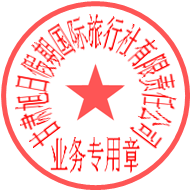 